Chat 2Notes 1Questions?6. HypothesesNote table of hypotheses on page 2 of Notes 1.Also note template and examples in supplemental document for Notes 1 videos.Directional – prediction of specific order of group differences on DV or specific relationship between IV and DVQualitative IV (sex is the IV here): Males will have higher test scores than females.Quantitative IV (time spent studying [as measured in hours]):The more time spent studying, the greater will be one’s final exam test score.OrThere will be a positive association between time spent studying and final exam test scores.OrThere will be a negative association between time spent studying and final exam test scores.Non-directional – prediction general group differences on DV or general association between IV and DVQualitative IV (sex is the IV): There will be a difference in test scores between males and females. Quantitative IV (time spent studying [as measured in hours]):The will be a relationship between time spent studying and final exam test scores.Null – prediction of no group differences on DV or no relationship between IV and DVQualitative IV (sex is the IV): There will be no difference in test scores between males and females. Quantitative IV (time spent studying [as measured in hours]):The will be no relationship between time spent studying and final exam test scores.Common Mistakes1. Forcing incorrect comparisons, i.e., incorrectly comparing IV to DV; remember, when the IV and qualitative, one compares the DV across categories of the IVExample	There will be a difference between sex and reading test scores.RevisedThere will be a difference in reading test scores between females and males. 2. Inventing groups to compare that are not part of the variable providedExample	IV = Types of peer instruction (think-pair-share vs. peer tutoring)	DV = science scoresThose who receive peer instruction will obtain higher science scores than those who do not receive peer instruction.RevisedThose who participate in peer tutoring will obtain higher science scores than those who participate in think-pair-share. 3. Artificially creating comparisons for quantitative independent variables Example	IV = Number of hours of studied before science test	DV = science scoresThose who study many hours will obtain higher science scores than those who study few hours. orThose who study will obtain higher science scores than those who do not study. RevisedThe more hours one studies, the higher will be obtained science scores. 4. Ambiguous differences; group differences not specifiedExample (supposed to be non-directional)	IV = Type of instruction (cooperative learning or self-paced)	DV = student scores Type of instruction (cooperative learning or self-paced) affects student scores. alsoType of instruction (cooperative learning or self-paced) is related to student scores.How are these hypotheses ambiguous; how are they poorly worded?Hypothesis is ambiguous about possible group differences. Also, one should not use affects, relates, association, or similar wording when the IV is quantitative.Do these hypotheses clearly state which group will perform better or whether differences in scores will exist between groups? Consider this example which is consistent with the poorly worded hypothesis, yet shows no differences among groups. Revised:Student achievement will differ between cooperative learning and self-paced instruction.Practice Writing HypothesesQualitative IVIV = Type of reward: reading related vs. non-reading relatedDV = student motivation to readWrite directional, non-directional, and null for each (post one type at a time).With qualitative IV one focuses on group differences or group comparisons, not relationships/associations, and be sure to specify all groups involved. Failure to include all groups involved in the IV can lead to confusion or lead to incorrect assumptions about which groups are compared.  Post your Directional ---- IV = Type of reward: reading related vs. non-reading related (Qualitative)DV = student motivation to readDirectional = Students given non-reading related rewards will have higher motivation to read than comparable students given reading related rewards. Someone once asked: how can showing gains not be a difference between groups?Motivation scale: 1= low, 50 = highPost your Non-directional --- IV = Type of reward: reading related vs. non-reading related (Qualitative)DV = student motivation to readNon-directional = There will be a difference in motivation to read between those given reading related rewards and those given non-reading related rewards.Post your Null --- IV = Type of reward: reading related vs. non-reading related (Qualitative)DV = student motivation to readNull = There will be no difference in motivation to read between those given reading related rewards and those given non-reading related rewards.Quantitative IVIV = Number of books read weekly by parents to their children (Quant.)DV = Motivation to readWrite directional, non-directional, and null for each (post one type at a time).NEVER use the word difference, or make a comparison, if the IV is quantitative. Post your Directional ---IV = Number of books read weekly by parents to their children (Quant.)DV = Motivation to readDirectional 1 = The more books read weekly by parents to their children, the greater the motivation to readDirectional 2 = There is a positive relation between number of books read weekly by parents to their children and children’s motivation to read.Directional 3 = As the number of books read weekly by parents to their children increases, the children’s motivation to read is expected to decline.Post your Non-directional ---IV = Number of books read weekly by parents to their children (Quant.)DV = Motivation to readNon-directional = There is a relation between number of books read weekly by parents to their children and children’s motivation to read.Post your Null ---IV = Number of books read weekly by parents to their children (Quant.)DV = Motivation to readNull = There is no relation between number of books read weekly by parents to their children and children’s motivation to read.Central Tendency9. Variability = Dispersion 11. Boxplot or Box and Whisker PlotSee Chat 1 - Notes 1 Descriptive and Inferential Statistics (posted in discussion forum)for SPSS example.8. Sampling Error vs. BiasTake a sample from a population, and sample is randomly selected, therefore any difference between the statistic and the corresponding parameter is known as sampling error.Mean Age for Students in this CourseStatistic (from sample of 5 students) = M = 37.333Population (everyone enrolled in course) = µ = 41.25  Sampling Error = M - µ = 37.333 – 41.25 = -3.917Bias is systematic discrepancy (not due to random fluctuation) between sample statistic and population parameter, and is usually due to poor study design (how samples are selected; approach to selecting sample is systematically flawed). 10. Frequencies and Percentile RanksVariable is Sex of students in class, and they are as follows:M, M, F, F, F, F, M, F, M, F, F	sexSex           Freq             Relative Freq.Females    7                .6363  (64%)Males        4                .3636 (36%)N = 11 students, 7/11 = .6363, 4 / 11 = .3636Example of sex with SPSS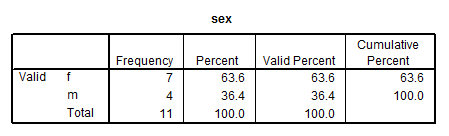 Example:  6, 1, 3, 7, 5, 4, 2, 8Find frequencies and relative frequencies for the above scores in SPSSFrom SPSS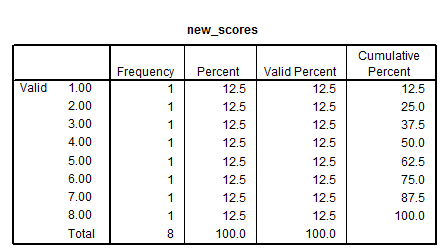 Assume response 5 was omitted from the 8 observations – note difference in percent vs. valid percent. 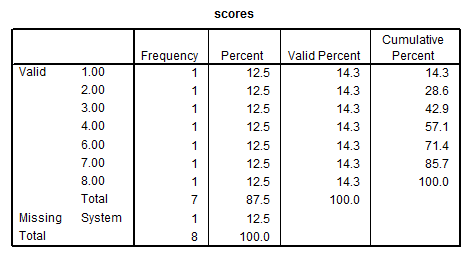 Percentile RankColumn cumulative percent = percentile rank for raw data.What is a percentile rank?Most common definition and the one we will use:PR = percentage (or proportion) of scores at or below a given scoreLess common (and we won’t use this one):PR = proportion (or percentage) of scores below a given score. 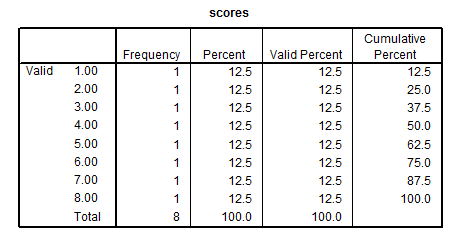 Example – for score of 5, 62.5 is the PR which means 62.5% of sample scored 5 or less.PR = 50 = median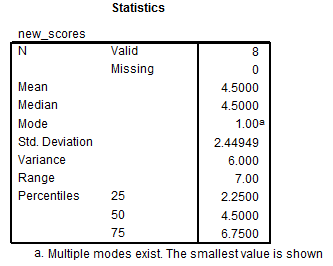 Note that 2.25, 4.50, and 6.75 do not appear in our data. These represent calculated percentile scores for the ranks of 25, 50, and 75. They differ from the values provided by the Cumulative Percent column for the percentiles, and this discrepancy is common for small data files, and the even number of values creates the problem of the median of 4.00 vs. 4.50.QuartilesQuartiles – what are these? Quartiles are the 25th, 50th, and 75th percentiles and produce four sections with equal numbers of sampled units in each section. Divide distribution into 4 sections, with 25% of scores in each section based, upon percentile ranks generally, but specifically using this these formulas:1st quartile –median between lowest score and overall median of distribution2nd quartile –median of distribution3rd quartile –median between highest score and overall median of distributionAlso1st quartile – 25th percentile 2nd quartile – 50th percentile (median)3rd quartile – 75% percentilei.e.,:Scores	   	1    2        3    4     5       6     7    8            ↑            ↑            ↑                                   Quartiles =               1st =2.5    2nd=4.5    3rd=6.5Percentiles =	         25             50            75 SPSS reports different values for quartiles: 2.25, 4.50, and 6.75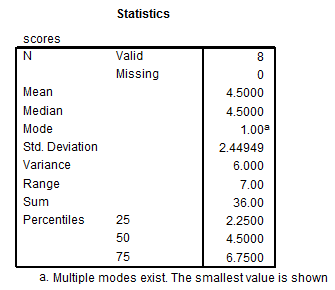 There are slight differences in quartile calculation, so if you do it by hand use the formula above and if you rely on software report whatever values they provide because all formulas for quartiles (and percentiles) provide close estimates.  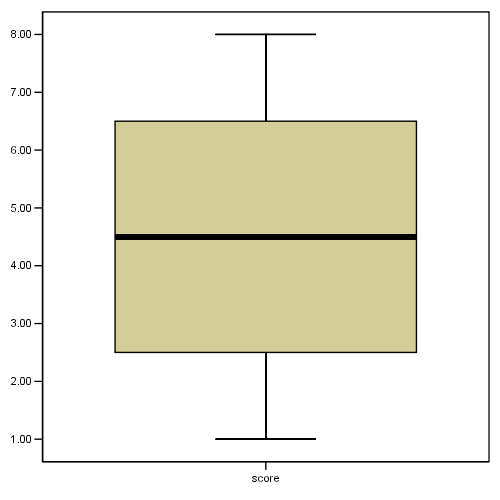 Pretest ScoresTreatmentPosttestScoresGains?Group Difference?Instruction Affect DV?20Cooperative Learning50Yes = 30NoYes20Self-paced50Yes = 30NoYesGroupsPretest of MotivationTreatmentPosttestMotivationGains?A20Reading Related40YesB20Non-reading Related40YesFreq.Percentor Relative FrequencyValid Percentor Relative FrequencyCumulative Percent orCumulative RelativeFrequencyValidf763.663.663.6Validm436.436.4100.0ValidTotal11100.0100.0Note:    *Percent or Valid Percent is sometimes called Relative Frequency   *Cumulative Percent is sometimes called Cumulative Relative Frequency